KOD UCZNIA (np. A01): …………. 						Data: 11.05.2020
PRACA KONTROLNA – „Kręgowce zmiennocieplne”
Co to znaczy, że ryby są zmiennocieplne? Jakie inne grupy kręgowców należą do takich zwierząt?Wypisz 5 cech budowy ryby, które umożliwiają im życie w wodzie (pamiętaj o zasadzie:
jaka cecha i do czego służy)Przedstaw znaczenie ryb w przyrodzie i dla człowieka.Wyjaśnij, dlaczego mówimy, że płazy są zwierzętami dwuśrodowiskowymi.

Wypisz 2 cechy płazów, które umożliwiają im życie na lądzie i 2 cechy, które umożliwiają 
im życie w wodzie.Płazy dzielimy na trzy grupy: ogoniaste, bezogonowe i beznogie. Do jakiej grupy możemy zaliczyć:żaby i ropuchy - ………………….. b) traszki i salamandry - …………………………… c) marszczelec - ……………………………..Wyjaśnij, dlaczego skóra gadów nie może uczestniczyć w wymianie gazowej.
Wymień cztery podstawowe grupy gadów i podaj, która z nich nie ma swoich przedstawicieli w Polsce.
Wyjaśnij, co zagraża gadom i jak możemy je chronić.
Nazwij organizm przedstawiony na zdjęciu. Do jakiej grupy kręgowców należy?                       Źródło: https://czlowiekiprzyroda.eu/plazy-polski-przewodnik-terenowy/traszka-grzebieniasta-triturus-cristatus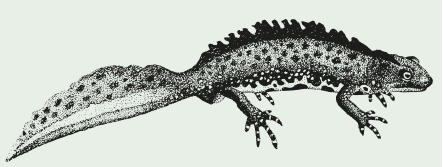 Odp. ………………………………………. 